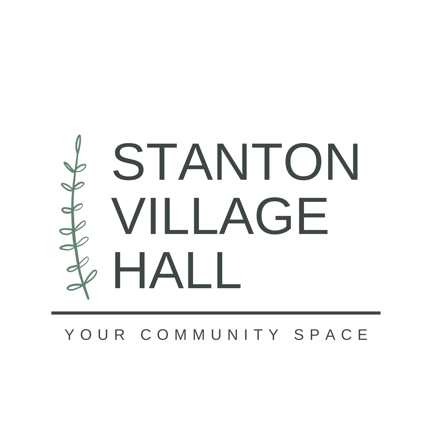 Thank you for using Stanton Village Hall.This pack details useful information to know before and during your hire of the Village Hall. It contains important information about entering and leaving the Hall, cleaning the Hall, and what to do in an emergency. They should be considered in line with our Terms and Conditions. We also have a FAQ section on our website with handy answers. We do ask you to be polite and considerate when contacting or dealing with our volunteers – they keep the Hall running without receiving a single penny. We hope you enjoy your time in the Hall. FACILITIES Main Hall: The Hall is 7m x 14.5m approximately. The hall accommodates 150. We’d advise a max of 90-100 and 60 seated for comfort. We have approximately 90 chairs. There are 17x 6ft tables and 9x 3ft tablesThe Hall has a wooden sprung dance floor.There is a stage at the front of the Hall. Children should not play on the stage as equipment is stored behind the curtains. The Hall will accommodate a 12ft, small bouncy castle.We don’t offer a sound system. Kitchen: Kettles are available which provide boiling water. A hot water heater services the sink. The switch for the hot water heater is found to the left of the heater by the sink. Please be careful when operating this heater as there is a risk of burns/scalding. Please ensure that it is switched off at the end of your hire period.The kitchen has a sink, fridge, Tassimo machine and hob No crockery or kitchen equipment is included within your hire. Please bring any equipment you may need. Please take all rubbish with you beyond one black bag (max 60l) when you leave. Additional rubbish left will be taken from your damages deposit in line with our terms and conditions). For their safety, children should always be supervised in the kitchen. There are sharp knives and cleaning products in the kitchen which could pose a risk. No animals are allowed in the kitchen. Toilets: Stanton Village Hall has a disabled toilet with baby change, men’s and women’s toilets. Storage Room: This is found to the right of the stage. Here you will find tables. Garden: We have a garden to the rear of the Hall. Please be careful of the stream that runs by the Garden, particularly with children. We have grown the grass long near the stream to deter anyone getting too close to the stream. Car ParkThere is parking for 20 cars as well as 2 disabled spacesBar:There is no serviced bar. You will need a Temporary Events Notice if you’re carrying out licensable activity. More details are found here: https://www.gov.uk/temporary-events-notice or by searching ‘TENS licensable activity’. You must let us know if you apply for a TENS (the authority is South Derbyshire and the hall postcode is DE15 9TJ). GENERAL INFORMATION, ENTRY AND EXIT  General hall info (capacity etc) All hirers must exit the Hall by 11.30pm (after which time the power automatically shuts down). Please ensure that you enter and leave within the duration you have booked - to prevent upsetting other users or creating car-park disruption. Please respect neighbours, particularly when exiting late at night. This hirer information should be read in conjunction with the Terms and Conditions for hire. Under no circumstances should users smoke or vape in the Hall. Entering the Hall 
KeyUsually, our Hall Warden will help open and close up for you. For regular or weekend-long hirers you may be provided with a keyset for the hire period. The height barrier is kept locked but should an emergency services vehicle need to get in you will need to unlock this. Please do not enter the Hall before your hire period in case it is in use.Alarm Your key bunch may include an alarm fob. When entering the Main Hall there is an alarm panel on the left of the door to the main hall. The alarm will start beeping just after entry. Swipe the fob in the left top corner of the alarm panel to disarm the alarm.If the alarm display asks ‘do you wish to cancel’ press yes. If someone enters the Main Hall before the alarm is disarmed it will trigger. If this happens swipe the fob on the left top corner to disarm.On entering the hall  Light switches are clearly labelled on the left wall as you enter the main Hall.Please report anything unusual that you may have spotted on entering the Hall. There are heating instructions next to the lighting panel. Heaters should NEVER be switched off at the Wall as they may lose their programming for other users. Please close the main door when you enter the Hall, this will prevent noise disturbing neighbours.You may want to turn on the hot water heater if using the sink. The switch is found to the left of the heater by the sink.Using the HallIn our experience and to save damage (which could compromise your deposit), we’d recommend: not setting up eating tables or drinks on carpeted areas. not letting anyone sit on tables or perching on sinks or countertops.Exiting the Hall Before leaving the hall Please ensure that the following are done before leaving the hall: Alarm To set the alarm on exit, swipe the alarm fob against the top left of the alarm panel. The display will welcome you and ask if you wish to arm the system. Swipe the fob once more and a countdown will begin. Please exit the building within 10 seconds. Should you have forgotten anything at this point, swipe the fob once more to disarm the system. Locking the Door Please ensure that the door is locked.Return of key Arrangements for the return of the key will have been discussed with you prior to your event. Please follow any agreed instructions regarding the return of keys. CLEANING UP FloorPlease ensure all floors are clean upon leaving. A sweeping mop and brush can be found in the kitchen as well as cloths and cleaning fluids. Please use these as per their instructions.The main floor is made of wood and therefore shouldn’t be made overly wet if mopping up as this can cause warping. Spot clean this if there are spills. Please ensure that any standing water/fluids spilt are cleaned up as soon as possible to prevent damage.  We wouldn’t advise using confetti as it stains the floor. Make sure any confetti is removed and cleaned promptly if thrown. CarpetsA hoover can be found in the kitchen. Please use this to hoover the carpeted area and any other areas needed. Please report any spills that may require specialist cleaning at the end of your hire.Tables Tables are found in the storage room to the right of the stage. Please handle these carefully to avoid injuries or damage. Any tables used should be returned at the end of the hire period. Please ensure that tables are wiped clean ready for the next user. Tables should never be stood or sat on. Chairs Chairs are stacked in the HallPlease unstack these carefully. A trolley is available to safely move chairs around the Hall as needed. Please do not stack chairs more than 10 high. Please check the booth chairs and clean as necessary before leaving. ToiletsPlease ensure that the toilets are left clean ready for the next users. Please ensure bathroom bins are emptied. OtherPlease refrain from using confetti or glitter if you’re unable to fully clean this up within your hire period. Please take any balloons/balloon debris away with you following your hire period. Including tape and string used to tie these.Where you or your guests have used the garden or smoking area outside please check for rubbish and ensure all rubbish is removed. Health and Safety, and FireAccidentsA first aid kit is found in the Kitchen in the bottom drawer next to the oven and is marked. Please notify the Booking Secretary (bookings@villagehallstanton.com) of any items used from this kit so that they can be replaced as needed. Please note any accidents in the accident book.Should you require an ambulance, call 999 and ask for the ambulance service. The Hall Address is below. The height barrier will need to be unlocked to allow them entry. A key is kept in the first aid drawer. A defibrillator is located outside the door to the Hall, an access code will be given on ringing 999. FireOn arrival, all Hall users should familiarise themselves with fire exits, extinguishers and any fire safety instructions posted in the Village Hall. In the event of fire, use the fire bell by the front and emergency doors to alert others to a fire.A fire blanket is located in the kitchen next to the door.Reduce fire hazard, including ensuring no smoking, candles or naked flames.Never block an emergency exit – this includes the front door and the double doors in the centre of the far hall wall.You should direct users to vacate the Hall through the nearest fire escape and assemble at the pedestrian exit of the car park (the furthest point from the building).Fire extinguishers are provided throughout the building including entrance and kitchen. All fire escapes are indicated by signs which you should familiarise yourself with. In the event of a fire please contact the emergency services on 999 asking for the fire service. The height barrier will need to be unlocked to allow them entry.In the event of emergency:The Hall address is Woodland Road, Stanton, Derbyshire. 
Postcode: DE15 9TJ. Nearest hospital (A&E): Burton Hospital (Queens), DE13 0RBUnlock height barriersThe electricity trip box is in the cupboard in the gents bathroom.At your earliest convenience, please notify the Booking Secretary on 07760175782 or other contact named in section 6. Policies Hirers should acquaint themselves with our policies prior to hire. These are found on our website www.villagehallstanton.com . Copies are also found in the Hall Hirer Information Pack Folder. Problems with the Hall In an emergency the following Hall volunteers can be contacted: Tracey Wond (Booking Secretary) – 07760175782 Please respect that these contacts are volunteers and consider whether your issue can be resolved at another time (for instance, instead of late at night).Exit ChecklistExit ChecklistYou have taken away all rubbish including recycling and items in the fridge. One black bag can be left in our black bin (we’d suggest this is used for food and bathroom waste) – additional will be charged. You have closed all windows and doorsAll lights are turned off The floors have been swept/vacuumedAll surfaces used have been cleaned (including tables) Chairs have been stacked (no more than 10 chairs per stack) and are not blocking the fire bell, extinguishers, or exit doors. All tables have been returned to where they were foundAll doors are lockedToilets have been checked and cleaned and bathroom bins emptied (please check windows are closed too)Any other equipment/furniture/fixtures moved have been returnedThe water heater, and oven have been turned off Check that no litter has been left in the car park by your users including bottles, glasses and cigarette litter. 